中華科技大學航空維修教育中心航空器維修工程師檢定訓練課程-A1類基礎訓練第59期招生簡章本校特色:本中心為中華科技大學與全球最著名的德國漢莎航空科技訓練公司合作成立之航空維修專業訓練機構，擁有全國最充足之飛機與發動機實習工廠設備及各類實習飛機達12架，設備設施充分完整。本中心為全球唯一同時經民航局(證照號碼 CAA147-2010-0001 號)、EASA核准(證照號碼 DE.147.0001 號)，及蒙古國民航局（MCAA.141.09.11）指定之民航維修訓練機構，可辦理航空器維修工程師檢定訓練課程A1類基礎訓練之航空人員訓練機構。新加坡、菲律賓、泰國及大陸各主要航空院校，均派遣師生至本中心訓練。本中心奉內政部役政署台(九十)內役字第 9079031 號核定，就讀學員可辦理兵役緩徵。招訓目的： 協助有志於未來欲成為航空器維修工程師者，施以密集及有效的專業訓練後，能順利達成進入航空維修業界之機會。培育符合我國及歐盟等國家民用航空維修業所需的人才。合格完訓學員之結業證書於申請航空器維修工程師A1類檢定證時可抵減2年飛機維修經驗。本課程結訓及合格者，具有飛機維修專業知識、證書及實務經驗，易於通過國內外各航空公司徵才甄選入行。 招訓職類: 渦輪式發動機飛機之維修人員訓期: 總共約8個月於本中心學習航空維修專業知識及技能約8個月，著重於飛修實務技能之傳授。完訓後本中心將協調並爭取學員至國內各大航空公司實習4個月(時間視航空公司當時需要)之機會。若獲得實習機會，將依據所在實習公司之規定作息及由所在實習公司給予薪資及相關福利。結業證書: 出席率90%以上及考試及格之學員發給結業證書，本中心核發之結業證書為我國民航局及航空業所認同出席率90%以上及通過EASA考試，由台灣漢莎航空科技訓練公司發給EASA Cat.A考試及格證書，該證書為歐盟及全球主要國家及民航公司所認同。招訓對象：大專以上不限任何科系(大專應屆畢業生可辦理延期服役)健康狀況良好，無色盲、高血壓、懼高症及惡性傳染疾病者。具有從事飛機維修工作意願與決心者。上課時間：週一至週五(08:10AM~16:00PM)住宿說明：本中心有提供學員宿舍，6人１間，寢室內有書桌、檯燈、冷氣、浴廁。寢室外備有公用投幣式洗衣機及乾衣機，學員可依據個人需要自行投幣使用。住宿學員必須於入學前，一次繳清全期住宿費用(每個月2,500元，8個月，總計20,000元)。住校學員，應自行攜帶個人寢具、洗漱用品及生活所需用品。報名方式：有意報名者須繳交報名表、報名費劃撥單影本、公立醫院(所)體檢表、畢業證書影本、退伍令影本、身份証正反兩面影本及兩吋半身照片4張，以郵寄或親自繳交至新竹縣橫山鄉橫山村中華街 200 號（中華科技大學附設航空維修學校收）。 有意報名者，請一律加入本校CAS  Line群組，以利隨時保持聯絡。報名受理日：即日起接受報名及繳交學費。報名截止日：本報名於111年2月18日16:00時前截止。開訓通知：本中心將於111年2月18日1600時前，以電話或LINE群組通知入學，於111年2月22日1000時前，至本中心報到。若不符合報名資格且已繳費者，本中心將原數退還。訓練費用：來電洽詢  聯繫人歐陽老師(03)593-7040轉220開訓日期 : 111年2月22日14:00時。主要上課地點：中華科技大學新竹校區CAS教室、實習工廠及棚廠(新竹縣橫山鄉橫山村中華街 200 號)查詢電話：(03)593-7040#220。傳真: (03)593-7043。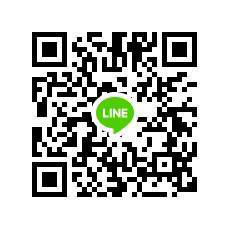 查詢網址：www.cust.edu.tw/casLine群組: https://line.me/R/ti/g/fRrHzgxovt Email：cas@www.cust.edu.twFB粉絲專頁：請搜尋 @ChinaAviationSchool 或                https://www.facebook.com/ChinaAviationSchool附則：本班次預訂招訓人數13人以上，若人數不足，本中心將於111年2月18日16:00時前，以電話或Line群組通知個人是否如期開班、取銷開班或延後開班。本中心若取銷開班，已繳費用將原數退還；若延後開班，已繳交費用，將依據個人意願原數無息退還或暫時保留於本中心。依據交通部民航局規定，繳納訓練費用之學員於開訓前退訓者，訓練機構應依其申請退還所繳訓練費用之70%；受訓未逾全期三分之一而退訓者，退還所繳訓練費用之50%；受訓逾全期三分之一而退訓者，不退費。選擇就讀 中華科技大學航空維修教育中心的理由全球唯一，僅參加1次訓練，成績及格即可獲得2份證書，一份為台灣漢莎航空科技訓練公司(EASE授權)發給之證書為航空維修工程師及格證書，為歐盟及全球主要國家及航空公司所承認。另一份為中華航空維修學校（CAA核准）發給之證書為結業格證書，學員將可直接申請民航局（CAA）航空器維修工程師A1及B1.1檢定證考試。國內外航空產業持續蓬勃發展，前景長期看好，學習飛機維修專業技術知識，獲得航空維修工程師證照後待遇優厚，投資自己一次，可保終身受用。本中心重視提昇學員專業英文能力，增加職場競爭力。本中心之課程兼顧理論與實作，滿足民用航空法，學員將獲得紮實之實務經驗，以提升就業競爭優勢。 本校師資設備普遍獲得我國民航局及航空業者之認同，為進入航空公司之最佳管道，畢業學生多能充分至國內外航空維修單位就業。本中心為唯一獲民航局核准可辦理航空器維修工程師基礎訓練之訓練機構，非坊間一般之補習班，學費為國內外最超值、最合理。合格完訓學員之結業證書於申請民航局航空器維修工程師檢定證時可抵減飛機維修經驗。本中心擁有國內最具規模之飛機維修及實習設備及專業師資群。本中心具有德國漢莎航空集團專屬之多媒體維修訓練軟體，有助於學員於課堂學習及課後自我練習。中華科技大學航空維修教育中心學 員 報 名 表*是否需要住宿---------------□是    □否*未來是否具有強烈意願從事飛機維修行業□是    □否*報名訊息來源: □親友 □同學 □網路 □報紙  其他__________ 姓名姓名中文中文中文中文中文英文(與護照同)英文(與護照同)英文(與護照同)英文(與護照同)英文(與護照同)英文(與護照同)英文(與護照同)英文(與護照同)英文(與護照同)英文(與護照同)英文(與護照同)相片相片姓名姓名LAST               FIRST             MIDDLELAST               FIRST             MIDDLELAST               FIRST             MIDDLELAST               FIRST             MIDDLELAST               FIRST             MIDDLELAST               FIRST             MIDDLELAST               FIRST             MIDDLELAST               FIRST             MIDDLELAST               FIRST             MIDDLELAST               FIRST             MIDDLELAST               FIRST             MIDDLELAST               FIRST             MIDDLELAST               FIRST             MIDDLELAST               FIRST             MIDDLELAST               FIRST             MIDDLELAST               FIRST             MIDDLE相片相片年 齡年 齡        年      月      日        年      月      日        年      月      日        年      月      日        年      月      日        年      月      日        年      月      日        年      月      日        年      月      日血 型血 型血 型血 型血 型相片相片身份證號身份證號身份證號相片相片E-mailE-mailE-mail相片相片市內電話市內電話市內電話(      ) - (      ) - (      ) - (      ) - (      ) - 行動電話行動電話行動電話行動電話行動電話行動電話LineLineLine報名日期報名日期報名日期報名日期報名日期報名日期戶 籍 地戶 籍 地戶 籍 地□□□□□□□□□□□□□□□□□□□□□□□□□□□□□□□□□□□□□□□□□□□□□□□□□□□通 訊 地通 訊 地通 訊 地□□□□□□□□□□□□□□□□□□□□□□□□□□□□□□□□□□□□□□□□□□□□□□□□□□□兵役軍種兵役軍種兵役軍種類別類別退伍日期退伍日期退伍日期退伍日期緊急聯絡人緊急聯絡人緊急聯絡人關 係關 係關 係關 係市內電話及手機市內電話及手機已通過職考之種類已通過職考之種類已通過職考之種類發證日期發證日期發證日期發證日期發證日期已通過職考之種類已通過職考之種類已通過職考之種類發證日期發證日期發證日期發證日期發證日期學歷學 校 名 稱學 校 名 稱學 校 名 稱學 校 名 稱學 制學 制學 制學 制科       系科       系科       系科       系科       系科       系科       系科       系科       系科       系畢業日期(民國)學歷學歷學歷經歷服 務 單 位服 務 單 位服 務 單 位服 務 單 位職  別職  別職  別職  別職  別職  別職  別服務時間(民國)服務時間(民國)服務時間(民國)服務時間(民國)服務時間(民國)服務時間(民國)服務時間(民國)服務時間(民國)經歷       年   月~    年   月       年   月~    年   月       年   月~    年   月       年   月~    年   月       年   月~    年   月       年   月~    年   月       年   月~    年   月       年   月~    年   月經歷       年   月~    年   月       年   月~    年   月       年   月~    年   月       年   月~    年   月       年   月~    年   月       年   月~    年   月       年   月~    年   月       年   月~    年   月經歷       年   月~    年   月       年   月~    年   月       年   月~    年   月       年   月~    年   月       年   月~    年   月       年   月~    年   月       年   月~    年   月       年   月~    年   月請列舉生理上之任何缺點？過去五年來你有無患過重病或受傷？若有請誠實述明。請列舉生理上之任何缺點？過去五年來你有無患過重病或受傷？若有請誠實述明。請列舉生理上之任何缺點？過去五年來你有無患過重病或受傷？若有請誠實述明。請列舉生理上之任何缺點？過去五年來你有無患過重病或受傷？若有請誠實述明。請列舉生理上之任何缺點？過去五年來你有無患過重病或受傷？若有請誠實述明。請列舉生理上之任何缺點？過去五年來你有無患過重病或受傷？若有請誠實述明。請列舉生理上之任何缺點？過去五年來你有無患過重病或受傷？若有請誠實述明。請列舉生理上之任何缺點？過去五年來你有無患過重病或受傷？若有請誠實述明。請列舉生理上之任何缺點？過去五年來你有無患過重病或受傷？若有請誠實述明。請列舉生理上之任何缺點？過去五年來你有無患過重病或受傷？若有請誠實述明。請列舉生理上之任何缺點？過去五年來你有無患過重病或受傷？若有請誠實述明。請列舉生理上之任何缺點？過去五年來你有無患過重病或受傷？若有請誠實述明。請列舉生理上之任何缺點？過去五年來你有無患過重病或受傷？若有請誠實述明。請列舉生理上之任何缺點？過去五年來你有無患過重病或受傷？若有請誠實述明。請列舉生理上之任何缺點？過去五年來你有無患過重病或受傷？若有請誠實述明。請列舉生理上之任何缺點？過去五年來你有無患過重病或受傷？若有請誠實述明。請列舉生理上之任何缺點？過去五年來你有無患過重病或受傷？若有請誠實述明。請列舉生理上之任何缺點？過去五年來你有無患過重病或受傷？若有請誠實述明。請列舉生理上之任何缺點？過去五年來你有無患過重病或受傷？若有請誠實述明。請列舉生理上之任何缺點？過去五年來你有無患過重病或受傷？若有請誠實述明。